                                        СОДЕРЖАНИЕ                                                                                                                    1 Предисловие     -----------------------------------------4                                                                                           2 Понятие ,, критическое мышление,, -----------------       5                                                                             3 Методика развития критического мышления .Его этапы и стадии.----------------------- —------------------------7                                                                           4Использоание     различных                                                                                                                             приемов в развитии критического                                                                                                                              мышления ----------------------------------------------9                                                                                                                                                                    Нестандартные уроки . Классификация.----------------  11                                                                                            Заключение.---------------------------------------------14Выводы.----------------------------------------------15  Список  литературы—----------------------------------16                                                                                                                                                          Цель работы.                                                                                                                                                           Рассматреть педагогические основы  техники. Развития критического мышления,,     и выявить элементы , методы и приемы , которые наиболее целесообразны в       процессе обучения на уроках русского языка и литературы.    Критическое мышление – самый необходимый навык будущего. Критический    метод преподавания – провести  проблемный урок, применить интерактивные                                                     средства и всячески пытаться привлечь детей .    Нужно помнить, что это может быть сложней задачей ,   ведь методы каждый раздолжны меняться.Предмет исследования.Являются ли приемы и методы критического мышления творческим началом      для формирования интеллекта у учащихся.                                                                                                                                                                                                                                                                                                                                                                                                                                   Единственный  путь , ведущий  к знанию-                                                                                                                                                                                                                          деятельность. Б.  Шоу                                                                                                                                               Предисловие                                                                                                                                               Главная цель любого урока – это воспитание человека , умеющего самостоятельно анализировать факты, явления, события , добывать    знания . одним словом , учитель должен формировать личность человека   , не боящегося мыслить и высказываться . Современного ученика чрезвычайно  трудно мотивировать к самостоятельности , к поиску пути к цели в поле информации и коммуникации. Причина этого в недостаточно высоком уровне  развития мышления , и прежде всего критического. Кроме воспроизводящей  деятельности существует и другой род деятельности  , именно деятельность ,         комбинирующая или творческая.                                                                                                                                 Критичность ума – это умение человека объективно оценивать и чужие мысли.Что такое критическое мышление.                                                                                                                             Критическое мышление – это точка опоры для мышления человека. Это естественный способ  взаимодейсвия  с идеями и информацией. Критическое мышление  , то есть творческое , помогает человеку определить собственные    приоритеты в личной и профессиональной жизни . Оно формирует умение анализировать и делать самостоятельные выводы , прогнозировать последствия своих решений и отвечать за них. Развитие критического мышления – это такой    способ обучения , при котором учащиеся самым непосредственным образом включены в активный познавательный процесс: он самостоятельно   формирует   учебную проблему, осуществляет сбор необходимой информации , планирует     варианты решения проблемы , делает выводы , анализирует свою деятельность.      Что мы понимаем под критическим мышлением.                                                                                       Во- первых , критическое мышление есть мышление самостоятельное. Самостоятельность –есть первая  и , возможно , важнейшая   характеристика критического мышления.   Во- вторых , знание создает мотивировку , без которой ученик не может мыслить критически.                                                                                                                                                                                  В – третьи  , критическое мышление начинается с постановки вопросов и уяснения проблем , которые нужно решить.                                                                                                                      В- четвертых  , критически  мыслящий человек находит собственное решение проблемы и подкрепляет это решение разумными , обоснованными доводами.    В- пятых ,  всякая мысль проверяется , когда ею делятся с другими . Когда мы            спорим, читаем ,обсуждаем , возражаем и обмениваемся мнениями с другими людьми , мы уточняем и углубляем собственную позицию.                                                                         Мы  и наши ученики часто стоим перед проблемой выбора информации. Необходимо умение не только овладеть информацией  , но и критически ее оценить , осмыслить , применять. Встречаясь с новой информацией  , обучающиеся 5-11 классов должны уметь рассматривать ее вдумчиво , критически оценивать новые идеи с различных точек зрения , делая выводы       относительно точности и ценности данной информации.                                                                                                       Методика развития критического мышления . Его этапы и стадии.                                                                                                    Методика развития критического мышления включает три этапа или стадии.    Это <<Вызов>> , <<Осмысление  >>, << Рефлексия>>.                                                                                     Первая стадия – вызов. Ее присутствие на каждом уроке объязательно . Эта стадия позволяет   -    актуализировать и обобщать имеющиеся у ученика знания по данной  теме или проблеме ;                                                                                                                                                      -   вызвать устойчивый интерес к изучаемой теме , мотивировать ученика к учебной деятельности;   -   сформулировать вопросы  , на которые хотелось бы получить ответы;                                                                                    -   побудить ученика к активной работе на уроке и дома .                                                                                          Итак, если предоставить учащемуся возможность проанализировать то, что он уже знает об изучаемой теме , то создаст дополнительный стимул для формулировки им собственных целей – мотивов. В процессе реализации стадии вызова важно давать учащимся возможность высказать свою точку зрения по поводу изучаемой темы свободно , без боязни ошибиться и быть направленным учителем .При этом на данном этапе  нет << неправильных >> высказываний .  Важно также сочетать индивидуальную и групповую работу. Обмен мнениями может способствовать выработке новых идей.                                                                                                      Вторая стадия – осмысление. Здесь другие задачи . Эта стадия позволяет ученику:                                                                                                                                                                           -  получить новую информацию;                                                                                                                        -  осмыслить ее;                                                                                                                                                       - соотнести уже имеющиеся знания;                                                                                                    -  искать ответы на вопрос , поставленные в первой части.                                                                           Здесь ученики выступают в контакт с новой информацией . В процессе реализации стадии осмысления главная задача состоит в том , чтобы поддерживать активность учащихся , их интерес и инерцию движения , созданную во время фазы вызова. На уроках критического мышления роль учителя координирующая .  Так и на стадии осмысления главная задача учителя – удержать интерес учащихся к теме . При этом важно направлять деятельность учащихся , подчеркивая связь старого и нового знания . Учащиеся на таких уроках должны быть максимально активными. Они читают, слушают, записывают, выполняют задания , делают пометки, и так далее.  Поэтому очень важно чередовать виды работы , сочетая индивидуальные и групповые формы работы.                           На уроке представить информацию можно по – разному. Это может быть текст учебника ; текст, подготовленный учителем; фильм; презентация ; доклад; одноклассника ; таблица; лекция ; статья в интернете ; аудиоматериал .  Третья стадия – рефлексия. Здесь основным является :  -  целостное осмысление , обобщение полученной информации;   -  присвоение нового знания , новой информации учеником;       -  формирование у учащихся собственного отношения к изучаемому материалу.    В процессе рефлексии та информация , которая была новой , становится присвоенной , превращается в собственное знание . Рефлексивный анализ направлен на прояснение смысла нового материала , построение дальнейшего маршрута обучения ( это понятно, это непонятно , об этом необходимо узнать , еще нужно задать вопрос, хочу узнать больше и т. д) .                                                                                                            Но этот анализ мало полезен , если он не обращен в словесную или письменную форму . Именно в процессе  вербализации тот хаос мыслей , который был  в         сознании в процессе самостоятельного осмысления , систематизируется , превращается в новое знание. Возникшие вопросы или сомнения могут быть разрешены . Кроме того , в процессе обмена мнениями по поводу прочитанного или услышанного учащиеся имеют возможность осознать , что один и тот же текст может вызвать различные оценки , которые отличаются по форме и содержанию.   Некоторые из суждений других школьников могут оказаться вполне приемлемым для принятия своих собственных. Другие суждения вызывают потрбность в дискусии. В любом случае этап рефлексии активно способствует развитию навыков критического мышления.Приемы и методы критического мышления.                                                                                                             Используя в работе технологии развития критического мышления , наиболее приемлемым для себя я считаю такие приемы – как дискусия (исследование , разбор, обсуждение какого – либо вопроса );                                                                                                                       - обмен первичной информации;                                                                                                                       - выявление противоречий;                                                                                                                         - переосмысление полученных сведений;                                                                                                         - сравнение собственного видения проблемы с другими взглядами и позициями .   Данный прием особенно эффективен на уроках литературы при обсуждении и анализе художественного произведения. Групповая дискусия может использоваться как на стадии вызова , так и на стадии рефлексии. Форма групповой дискуссии способствует развитию диалогичности общения , становлению самостоятельности мышления.    Эффективным также бывает на некоторых уроках чтение с остановками .  Текст заранее делится на смысловые части. Прямо в тексте отмечается , где следует прервать чтение и сделать остановку. Учитель заранее придумывает  вопросы и задания к тексту, направленные на развитие у учащихся различных мыслительных навыков, Данный прием часто используется при подготовке учащихся к написанию сочинения – рассуждения , так как работа предполагает не только тщательный анализ текста , но и умение <<идти>> вслед за автором, <<видеть>> , как он создает текст , что хочет << сказать >> читателю на том или ином этапе. Здесь особую сложность представляет для обучающихся умение находить проблемы текста . Поможет в этом составление кластера .                                                                                                                                                               Это способ графической организацииматериала , позволяющийсделать наглядным те мыслительные процессы , которые происходят при погружении в ту или иную тему. Кластер является отражением нелинейной   формы мышления .   В работе над кластером необходимо соблюдать   следующие правила :                                                                      -  не бояться  записывать  все  , что приходит на ум;                                                                                                 -   дать волю воображения и интуиции;                                                                             -  продолжить работу пока не закончится время или идеи не иссякнут;                                                                                     - постараться построить как можно больше связей;                                                                                                                -не следовать  по заранее определенному плану .                                                                                          На уроках литературы в старших классах  можно  обращаться к эссе  ( жанр критики,  свободная  трактовка  какой – либо литературной , философской , моральной , или социальной  проблемы ) . Каждый может  проанализировать  обсуждаемый  вопрос  ,  подумать , сделать  самостоятельный  выбор. Пятиминутное  эссе – это  вид  письменного задания , который   обычно  применяется  в  конце  занятия  , чтобы  помочь учащимся подытожить свои знания  по изученной  теме . Для учителя – это возможность получить обратную  связь.  Поэтому  учащимся  можно предложить два  пункта :                                                                    1. написать  что они  узнали по  новой теме  ;                                                                                                              2. Задавать  один  вопрос , на  который они  так  и не  получили  ответа .                                                           Еще  один  прием  технологии  критического мышления  это –инсерт  маркировка      текста  знаками по мере  его  чтения.  В  дословном  переводе  означает : интерактивная  система  записи  эффективного  чтения  и размышления .  Первый  этап :                                                                                                                                                                       V  -  уже знал;                                                                                                                                                    +  -  неожиданно  и интересно (  новое  )   ;_    противоречит  их  представлению ( думал  иначе  );                                                                                              ?   - возникло  желание  узнать  больше  (  есть  вопросы  )                                                                        Второй  этап : читая  текст  учащиеся  помечают  соответствующим  знаком  на  полях  отдельные  абзацы  и  предложения  .                                                                                                       Третий  этап : Учащимся  предлагается  систематизировать  информацию  ,  расположив  ее  в  соответсвии со  своими  пометками  в  таблицу . Для  заполнения  таблицы  понадобится  снова  вернуться  к  тексту . Таким  образом   мы  обеспечим  вдумчивое  , внимательное  чтение . Это  позволит  сделать  зримым  процесс  накопления  информации  ,  путь  от  старого  знания  к  новому.                                               Четвертый  этап : Последовательное  обсуждение  каждой  графы  таблицы . Графическая  форма  работы  превращает  урок в  увлекательную  игру , помогает  понять , что  можно  сказать  по  данной  теме , систематизировать  уже имеющие  знания  .                                                                                                                                                                               Развитию  критического  мышления  способствуют  и  нестандартные уроки  , которые позволяют  повысить  интерес  ученика  как к  предмету  , так  и к обучению  в  целом . Творчество  на  таких  уроках  не  в развлекательности  , а подборе  таких  заданий  , такого  дидактического  материала  , который  своей  новизной  , необычностью  подачи ( путешествие  , конкурс , игра, и т. д. ) , вызывая  удивление  , активизирует  внимание , мышление ученика . Попадая  в необычную  ситуацию  , ребенок  включается  в  деятельность , сотрудничество с  учителем , при  этом  создается  положительный  эмоциональный  фон ,  начинают активно  функционировать  интеллектуальная  и  волевая  сферы , легче  усваиваются  знания  ,  быстрее  формируются  умения  и навыки . Этому  способствует  создание  на этих  уроках  условий  для  мобилизации  резервов  и  учителя  и  ученика . Существует  несколько  классификации    нестандартных  уроков  и  множество  видов :  урок- семинар;  урок-  лекция ; урок- беседа ; урок-  экскурсия ;  урок – диспут ; урок- игра ; урок – маскарад ;  урок  театральное  представление ; урок- путешествие .   Практически  все  они  позволяют задавать  проблемные  вопросы  и  создавать  проблемные  ситуации  , активизировать  учебную  деятельность  повышают  познавательный интерес , способствуют  развитию критического  мышления .Нестандартные уроки  русского  языка  и  литературы  обеспечивают системный анализ  лингвистических  сведений  ,  развивают языковую  наблюдательность . Одним  из  современных  требований  к  уроку русского  языка  является  работа  с текстом . Основная  задача  такого  урока – исследование  языкового   материала  на  основе  текстов . Особое  внимание  при  подготовке  к такому  уроку  следует  обратить  на  выбор  текста . Текст  должен  быть  высоко   художественным , при этом  необходимо  учитывать  и  возрастные  особенности  учеников . Обращаясь  к художественному  тексту , ученик  вступает  в  новый  диалог  с писателем , временем , культурой , окунаться  в  удивительный  мир  чувств , в котором  мировоззрение     становится  мироощущением  и  переживанием . Одним  из  типов  работы  над  развитием  речи  является  мини- изложение  ,  сочинение – миниатюра , которые  развивают  образное  мышление  ребенка . Излюбленной формой  ребят  5-7 х классов  остается  урок- игра. Отличительной  особенностью учебно  -  ролевых  уроков  является  то, что  их  психологическую  основу  составляет  механизм воображения : ребята  представляют  себя  в  определенных  ролях  , оказываются  в  заданной  ситуации , совместно  решают поставленную  задачу . Успех  таких  уроков  в  их  необычности  ( использование  сказочного  , фантастического  сюжета  ) и доступности  изложения  материала  , и в использовании  яркой  наглядности . Объяснение  нового  материала эффективнее , еслиу << подкрепляется  >> наглядностью , что  позволяет  уравновесить  словесную  и  образную  формы  мышления  . Большое  значение  для  раскрытия  творческого  потенциала  ученика  имеют  и  нетрадиционные  формы  домашнего  задания  , которые  призваны  , с  одной  стороны , закреплять знания  , умения  и  навыки  , полученные  на  уроке  , а  с другой  сторон  , позволяют   ребенку  проявить  самостоятельность  , самому  найти  решение  вопроса , задания . Типы  домашних  заданий :                                                                                                                                                                            - рисование  обложек  к литературным  произведениям ;                                                                                          - инсценировка  художественного  произведения ;                                                                                               -  продолжение  неоконченных  произведений;                                                                                                -  наблюдение за природой ;                                                                                                                                     -  письмо по  памяти .                                                                                                                                                   Такие  домашние  задания  помогают  избегать  однообразия . Ребенок  может  почувствовать  себя  в  роли  автора  , в роли  иллюстратора  , в роли  учителя .  Необычные  задания  активизируют  мышление  , заставляют обобщить , систематизировать  материал  по  теме  .  Таблицы -  Существует  множество  способов  графической  организации  материала  . Самым  распространенным  является  таблица. Таблица З Х У   ( знаю , хочу  узнать  , узнал ) . На  стадии  <<вызова  >. Заполняя  первую  часть  таблицы  <<Знаю >> , вторая  << хочу  узнать >>  -  это  определение  того  , что  дети  хотят  узнать  , пробуждение  интереса  к  новой  информации . На  стадии  << осмысления  >>  учащиеся  строят  новые  представления  на  основании  имеющихся  знаний . После  обсуждения  текста  учащиеся  строят  новые  представления  на  основании имеющихся  знаний  . После  обсуждения  текста  учащиеся  заполняют  таблицу  <<узнал >>.                                                                                                               Метод  <<Шести  шляп >> используется  для  разностороннего  анализа  каких – либо явлений  , для  проведения  занятия  по обобщению  опыта ( после  экскурсии  или  изучения  достаточно  большой  темы ) . Учащиеся  делятся  на  шесть  групп . Можно  использовать  настоящие  разноцветные  шляпы  , сделанные  из  картона  .  Каждой  группе  предлагается  представить  свой  опыт , свои  впечатления  и  мысли  , исходя  из  цвета  шляпы : белая шляпа – мыслим фактами . Пример : Какие события  произошли  в  этой  книге ?  Перечислите  героев  романа . Желтая  шляпа  - позитивное  мышление . Нужно  не  просто  сказать , что  именно было  хорошо , продуктивно , но  и  объяснить , почему.                                                      Черная  шляпа -  противоположность  желтой  шляпе  .  Красная  шляпа  - нужно связать  изменения  собственного  эмоционального  состояния  с  теми  или  иными  моментами  явления . Не  нужно  обьяснить  почему  Вы  пережили  то  или  иное  состояние  , но  лишь  осознать  это . Зеленая  шляпа  - творческое  мышление  . <<  Что  можно  было  бы сделать  иначе , почему  и как  именно ? >> .       Синяя  шляпа  -  философская  , обобщающая  шляпа  . Старается  обобщить  высказывания  других  шляп  .                                                                                                                                    Метод  <<  Мозговой  штурм >> . Правила организации :                                                                                                                - высказывание  как  можно  больше  количества  идей и мыслей  , чем громче  , тем  лучше;                                                                                                                                                    - предложение  любой  идеи  , пришедший  на ум ;                                                                                                               - идеи   необходимо  высказать  максимально  коротко  , без  мотивирования ;           -  не допускается  критика  идей  и  вариантов  до  истечения  времени  на  предложение.Заключение                                                                                                                                                                    Критический  стиль  мышления  является  свойством  и  составной  частью   практически  всех  видов  деятельности  , в которые вовлекается  учащийся   , как  в  учебном  процессе , так и вне  учебной  деятельности  : в процессе  подготовки  к  урокам  , написанию рефератов  , докладов  , различных  других  форм  самостоятельной  творческой  деятельности.                 Выводы                                                                                                                                          Нам  удалось  раскрыть  содержание  проблемы  и  показать всю  многогранность  критического  мышления  , Хорошо  развитое  критическое  мышление  является  неотъемлемой  частью  успешного  обучения.   Правильно  выбранные  приемы  критического  мышления  увеличивают  познавательный  интерес  при  работе  с  текстом .   Однако , каждый  в  отдельности  элемент в  технологии отрабатывает  определенную  грань  в  мыслительной  деятельности  , а в  совокупности  повышает  умственный  потенциал .                                                               Список  литературы.                                                                                                                1. Русаков А.А.  Педагогическая  классика .  Новые  открытия .                                                       2. Леонтьева О.А. Интернет – стихийная  школа сотрудничества.                                                                                    3. Варенников Я. Воспитывать культуру  критического мышления.                                                                           4. Заир- Бек С. Развитие критического мышления  через чтение и письмо.                                                                                                                                                                                                                                                                                                    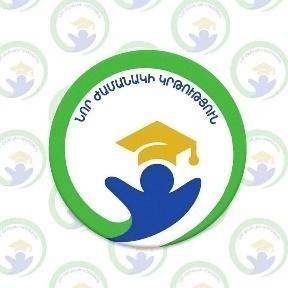 որ ժամանակի կրթություն» ՀԿ